SOLICITUD DE APROBACIÓN DE TEMA DE TITULACIÓN MEDIANTE MEMORIA DE EXPERIENCIA LABORAL                            Toluca, México; ___ de _________ de _____NOMBRE DEL SUBDIRECTOR ACADÉMICOSUBDIRECTOR ACADÉMICO DE LA FACULTAD DE INGENIERÍA 	DE LA UNIVERSIDAD AUTÓNOMA DEL ESTADO DE MÉXICOPRESENTEQuien suscribe,____________________________________, con número de cuenta: __________________, pasante de Ingeniería:mediante el presente, somete a su consideración el tema:______________________________________________________________El cual será desarrollado para la evaluación profesional en la modalidad de Memoria de experiencia laboral.Adjunto al presente, el protocolo con la propuesta del tema para que sea revisado y en su caso aprobado.Sin otro particular, quedo a sus órdenes.ATENTAMENTE___________________________________NOMBRE  Y FIRMA DEL PASANTE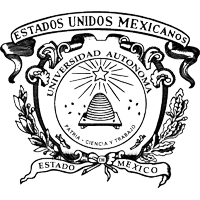 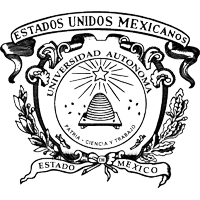 Universidad Autónoma del Estado de MéxicoFacultad de IngenieríaInformación del protocoloDatos personalesCivil (   )Mecánica (   )en Computación (   )Electrónica (   )en Sistemas Energéticos Sustentables (   )Nombre del pasante:Número de cuenta:Fecha de entrega: Firma de recibidoFecha de dictamen:Será llenada por la comisión evaluadoraTítuloEspecificar claramente el qué, es decir, el objeto de estudio.Periodo de participación AsesorNombre del asesor adscrito a la UAEM (propuesto por el sustentante).Área académicaLa que corresponda según la Coordinación de Docencia.Descripción de la experiencia laboralDescripción de las actividades laboralesPlantear el problema que se abordará en la memoria.Describir cómo se involucró el pasante.Establecer la vinculación con el área de estudio.Justificación Exponer de forma clara y concisa la importancia, el impacto, los beneficios y la aportación en la solución del problema, como resultado de la experiencia laboral. Así mismo, mencionar los alcances y limitaciones del problema descrito.Objetivo generalIndicar qué experiencia se pretende documentar, resaltando el procedimiento de solución del problema. Incluir verbo en infinitivo que esté relacionado con el sentido de ‘describir o documentar’ entre otros.Referencias y/o fuentes de informaciónCitar  las fuentes académicas oficiales consultadas (revistas, artículos, libros y páginas  de empresas e instituciones reconocidas) y definir el sistema de referencias seleccionado (Harvard, Chicago, Vancouver, APA, Sistema Numerado).Planificación de actividadesIncluir la secuencia en que realizará las actividades relativas al trabajo. NOTA: El tema tendrá una vigencia de dos años, a partir de la fecha de aceptación (Ver Art. 86, Fracc. VII, del Reglamento de Evaluación Profesional).ActividadesBimestreBimestreBimestreBimestreBimestreBimestreBimestreBimestreBimestreBimestreBimestreBimestreActividades123456789101112                                                                                                                Vo. Bo._______________________________                             ______________________________     Nombre y firma del  pasante			             Nombre y firma del asesor                                                                                                                 Vo. Bo._______________________________                             ______________________________     Nombre y firma del  pasante			             Nombre y firma del asesor                                                                                                                 Vo. Bo._______________________________                             ______________________________     Nombre y firma del  pasante			             Nombre y firma del asesor                                                                                                                 Vo. Bo._______________________________                             ______________________________     Nombre y firma del  pasante			             Nombre y firma del asesor                                                                                                                 Vo. Bo._______________________________                             ______________________________     Nombre y firma del  pasante			             Nombre y firma del asesor                                                                                                                 Vo. Bo._______________________________                             ______________________________     Nombre y firma del  pasante			             Nombre y firma del asesor                                                                                                                 Vo. Bo._______________________________                             ______________________________     Nombre y firma del  pasante			             Nombre y firma del asesor                                                                                                                 Vo. Bo._______________________________                             ______________________________     Nombre y firma del  pasante			             Nombre y firma del asesor                                                                                                                 Vo. Bo._______________________________                             ______________________________     Nombre y firma del  pasante			             Nombre y firma del asesor                                                                                                                 Vo. Bo._______________________________                             ______________________________     Nombre y firma del  pasante			             Nombre y firma del asesor                                                                                                                 Vo. Bo._______________________________                             ______________________________     Nombre y firma del  pasante			             Nombre y firma del asesor                                                                                                                 Vo. Bo._______________________________                             ______________________________     Nombre y firma del  pasante			             Nombre y firma del asesor                                                                                                                 Vo. Bo._______________________________                             ______________________________     Nombre y firma del  pasante			             Nombre y firma del asesor Fecha de nacimiento:Correo electrónico:Teléfono celular: